	НАРОДНО ЧИТАЛИЩЕ“ПРОСВЕТА1899”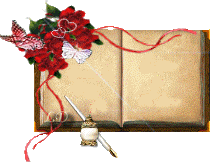 ОБЩИНА МИЗИЯ, ОБЛАСТ ВРАЦАс.Крушовица, ул.”В.Воденичарски” № 17Секретар -0878584319е-mail: prosvetakr@abv.bgИзх.№ 10/23.01.2019г.                                                                             ДО                                                                г -жа Цв. Дамянова                                                                                         Гл. експерт/Образование и култура/                                                                                         при Община Мизия          ОТНОСНО: Заповед № РД. 11. 29 /21.01.2019 год. чл.44, ал.2 от ЗМСМА и във връзка с разпоредбите на ЗДБРБ за 2019г. и в съответствие с ПМС344/21.12.2019г. „Указания за изпълнение на бюджета” и на база чл..23,  от ЗНЧ” .   Във връзка с горе споменатата заповед предоставяме следната информация за читалището и читалищната дейност:Постоянен адрес:НАРОДНО ЧИТАЛИЩЕ „ПРОСВЕТА 1899”с. КрушовицаУл.”В. Воденичарски” №17, Обл. Враца, общ. Мизия, с. Крушовица – п.к. 3349Електронна поща:prosvetakr@abv.bgЕИК по БУЛСТАТ: 000184721Председател, секретар:Цветанка Кирилова Дамянова – председател читалищно настоятелствоGSM-0878584320Соня Тошкова Георгиева -  секретар-библиотекарGSM-0878584319АКТУАЛНО СЪСТОЯНИЕ НА ЧИТАЛИЩЕТО- Брой регистрирани членове, събран членски внос: 54 члена; 120.00 лв. /членски внос през 2018г./-За 2018гБрой читателски посещения общо:      1204                        		      От тях:         138 в заемна 126 в читалня 940 за ползване на компютрите.- Проведени събрания – общи и на настоятелството:  1общо събрание и 12 заседания за 2018г.- Извършена пререгистрация на читалището в определения от ЗНЧ срок: – 25.02.2016год.-   -Щатна численост на читалището в предходната година/2018г/, в т.ч. граждански договори: Субсидирана численост -2,64,щатен персонал-2,14( 0,5 от МК);персонал по Глобални библиотеки-0.5,хоноруван персонал-1щатен персонал: 1 щатна бройка – секретар – Соня Тошкова Георгиева;-въз основа на подаден формуляр през 2015г.: щатна бройка на половин работен ден – организатор художествено -творческа дейност – Вихра Цанкова; -граждански договор – няма;-хоноруван персонал – счетоводно обслужване- Цонка Василева.- Общ бюджет на читалището за предходната година/2018г./: 22 110.00 лв. е размера на  субсидията, съгласно разпределение на Комисия определана със Заповед на Кмета на Община Мизия  и 240.00 лв. /двеста и четиридесет лв./, целевата субсидия от местни приходи на Община Мизия за заплащане на интернет съгласно Решение на Общински съвет гр.Мизия  от 26.01.2018г Отчет приходи и разходи на читалището – 2018г.ОТЧЕТ Народно Читалище „Просвета   с. Крушовица ,община МизияПолучени и разходени финансови средства към 31.12.2018г.7. Материално техническа база: - Наличие на обществено достъпен сграден фонд- голям салон, малък салон -350 места- Помещения за библиотечни потребители – компютърна зала, заема, детски отдел, отдел история, клуб по интереси-  с не ограничен интернет достъп за потребители - Нямаме осигурен физически достъп за хора с уврежданияУправленческа инициатива при стопанисване на читалищната собственост   се подържа от председателя и читалищното настоятелство .Участия на работещите в читалищата в обучения за повишаване на квалификацията, работни срещи, дискусии и др. форми за развитие на капацитета на служителите – през изминалата година  обучения за повишаване на квалификацията- завършено обучение „Управление на европейски проекти „ към РБ”Хр.Ботев”гр. Враца и Фондация „Глобални библиотеки –България” , завършено обучение към РБ”Хр.Ботев” „Електронни услуги в библиотеката” от секретаря на читалището.През изминалия период няма наложени санкции на читалището по чл. 31,32 и 33 от ЗНЧБ)Библиотечна дейност на читалището за предходната година:- Библиотечен фонд-11 520 тома- Набавени библиотечни материали-514бр. книги чрез дарение , 3-бр. закупена-Заети библиотечни документи/регистрирани единици/- 663-Общ брой посещения-1204-Брой читателски посещения-264- Заемна-138- Читалня-126- За ползване на компютри -940	-Степен на автоматизация на библиотеката- по  програма Глобални Библиотеки –България,  разполагаме с пет компютъра, ксерокс ,мултимедия и екран, един компютър за персонала- Художествено творчество / съхраняване и предаване на традиционна култура/-Постоянно действащи колективи:   -танцов детски състав   -вокална група за стари градски песни   -вокална група за народни песни-Временно действащи колективи:   -група за пресъздаване на обичаи и традиции     -театрална група-Международни, национални и общински участия:         - Участие  на вокална  група при НЧ”Просвета1899” с. Крушовица  – Национален фолклорен събор „Де е българското” с. Очин дол      - Национален фолклорен събор”Леденика” гр. Враца участие на вокална  група при НЧ”Просвета1899” с. Крушовица        - Участие  на вокална  група за народни песни  при НЧ”Просвета1899” с. Крушовица във XIII Турлашки  фолклорен събор „Када кум прасе и ти вречу”  с. Чупрене       - XIII Международен Фолклорен фестивал „Кукурузени усмивки” в с. Селановци – вокална група за народни песни при НЧ”Просвета1899” с. Крушовица- Всички тези състави взеха дейно участие в следните празници:06.01.2018г. – Йордановден – водосвет и  хвърляне на кръста  в река Скът , организиран от Кметство –Крушовици и НЧ „Просвета”с.Крушовица21.01.2018г.-     „Бабинден”- пресъздаване на обичая,общоселско тържество в  „Клуб на самодееца „ при НЧ „Просвета”с.Крушовица, раздаване на подаръчета за родените деца през изминалата година и поздравителни адреси за техните родители, забавни игри 17.02.2018г. – „Трифон Зарезан” и Свети Валентин”- пресъздаване на обичая за лозата, скечове, празничен банкет19.02.2018г.- „144години от обесването на Васил Левски”- тематичен кът 20-23.02.2018г. – Мартенска работилница съвместно с ученици от ОУ”ХР.Ботев” с. Крушовица01.03.2018г.- „Баба Марта”- Украсяване на дърво- мартеница; посещение на Баба Марта в база”Здравец” и ОУ”Христо Ботев”; Кметство; клуб на пенсионера „Неостарявай”, бяха подарени мартеници08.03.2018г.-  с конкретни по темата облекла самодейци подаряваха цвете на случайно минаващи дамите от селото  за да и честитят празника 01.03.-03.03-08.03.2018г.-  „Трети март„ –рецитал от самодейци, раздаване на мартеници, скечове, развлекателни игри  - празничен банкет22.03.2018г. – „Първа пролет”- рисунки апликации за малки и големи, забавни игри със ученици от  ОУ”Хр. Ботев”с. Крушовица , 31.03.2018г.- „Лазаровден”-Обход на селото с деца-лазарки от   ОУ „Хр.Ботев”01.04.2018г.- „Цветница”-„Връбница”-пресъздаване на обичая „Комичене”при река Скът/старо село на моста/ от млади девойки02.04.-06.04.2018г.- „Седмица  на детската книга”- Приказки с поуки за най малките малчугани във ДГ”Незабравка” филиал „Здравец” с. Крушовица ;четене на литературни произведения в библиотеката при НЧ”Просвета1899”от учениците при  ОУ”Хр. Ботев”и , мултимедийни прожекции  на приказки05.04.2018г.- „Великден”- Великденска „Работилничка за писани яйца”  ,боядисване на великденски  яйца с участието най малките възпитаниците на ДГ”Незабравка”  с филиал”Здравец ”с. Крушовица  самодейци „при НЧ”Просвета , ученици от ОУ”Хр. Ботев”, ПК „Неостарявай, Клуб на хората с неравностойно положение -  тематичен кът17.05.2018г.- традиционен празник на селото „Спасов ден”- общоселско тържество –с празнична програма  в която взеха участие самодейци „при НЧ”Просвета 1899”, ученици от ОУ”Хр. Ботев”и възпитаниците на ДГ”Незабравка”  с филиал”Здравец ”с. Крушовица ,ПК”Липов цвят” с. Крушовица и  Танцов клуб„Шарения” гр.Козлодуй17.05.2018г. -  Представяне на третата стихосбирка на поета Димитър Никифоров в Клуб на самодееца при НЧ„Просвета1899”с.Крушовица24.05.2018г.-„Ден на славянската писменост”-тематичен кът , 01.06.2018г. – „Ден на детето”-забавни игри на открито, раздаване на лакомства и балони в пред  НЧ”Просвета1899”..07.-08.2018г. – Летни занимания – изрязване на апликации, оцветяване на герой от приказки , изработване на тематични табла, изучаване на народни хора, прожекции на филмчета, изработване на презентации, четене на литературни произведения.01.11.201г.- „Ден на Народните будители”- презентация по тема ,викторина, игри  ,тематичен                                                                                                                                                                                                                                                                                                                                                                                                                                                                                                   кът,четене на литературни произведения13.12.2018г. - Национална седмица на четенето - малчуганите от филиал "Здравец" с. Крушовица се запознаха с домът на книжката-Библиотеката при НЧ"Просвета1899" с. Крушовица.Четохме приказката : "Човекът и мечката" и гледахме "Червената шапчица" 15.12.2018г. –„Коледен концерт”– посрещане на коледари в коледния концерт  взеха участие самодейци „при НЧ”Просвета 1899”, ученици от ОУ”Хр. Ботев”и възпитаниците на ДГ”Незабравка”  с филиал”Здравец ”с. Крушовица певческите  групи към клубовете на ПК „Неостарявай” и ПК „Липов цвят”с. Крушовица24.12.2018г.- Обход на селото от самодейна група коледари при НЧ”Просвета1899”25.12.2018г.- обход по домовете от Дядо Коледа,Снежанка ,Снежния човек и джуджета за най малките раздаване на подаръци23.12.2018г.- .-„Коледни тържества”- Клуб на самодееца, Дядо коледа,  празнична томбола,развлекателни игри, празничен банкет.   През изминалата 2018г. Читалището е кандидатствало по проектите:- Подадено проектно  предложение към БТ –Оряхово по програма /проект „Програма за обучение и заетост на продължително безработни лица” за една  щатна бройка  - ОДОБРЕН -Подадено проектно  предложение за завишаване на субсидирана численост към Министерство на културата за една щатна бройка- не е одобрен  -Подаване на проектно предложение към МК- програма „Българските библиотеки – съвременни центрове за четене и информираност” – не е одобрен   За периода на 2018 г..: От лични средства: - Закупени – 3 бр. – карнавални костюми обезпечаване на празниците  - закупен 12-брой традиционен народен сукман обезпечаване  на участията на  певиците от вокалната група по събори , фестивали  и месни празници - дарение на 1-бр. кафе машина в  „Клуб на  самодееца”  - Социална политика на читалището:                                                                                                        Читалищата имат своята завоюваща позиция за работа в подкрепа на общността  и през годините е спечелило доверието на хората . Те се уповават на своите корени като национални, социални, културни, образователни и информационни организации и отговорят на предизвикателствата на днешният свят. Работи с всички възрастови групи според техните потребности .Чрез новото оборудване читалището се превръща в модерен център на културата. Мултимедията ни помага в представянето на историческа и културна информация,чрез която се привлича вниманието и интереса  на нашите потребители. Чрез ремонтираното помещение за   „Клуб на самодейците” се дава огромната  възможност за  опазването и развитието на местните традиции и обичаи.                                                                                                                     ……………………………...                                                                                                                          Секретар-библиотекар	                / С. Георгиева/ І. ПОЛУЧЕНИ  СУМИ       -   наличност  банката  -307.46 лв.	                                                      Получени от 01.01 до 31.12.2018 г                           27714.90 лв.28022.361.По бюджета за 2018год.	22324.002 програма  2556.963.наем земя        2833.94 ІІ. РАЗХОДЕНИ СУМИ      26286.51 1.ДЪРЖАВНИ ДЕЙНОСТИ	13694.37а/ в т.ч. ФРЗ-заплати                                     11518.27осигуровки   2176.102.ИЗДРЪЖКА                                                                           12592.14-храна	-	--вода,горива и ел.енерия1613,11- Разход за вън.услуги/телефон,интернет,хонорар/2213,75-други       2823,20-материали1838,00-Командировки--Платени данъци,такси ,мита,застраховки  1164,10-Закупуване  на мебели, носии,сценични костюми, дограма2939,98ОБЩО  РАЗХОД  БЮДЖЕТ:     12592,14ІІІ.НАЛИЧНОСТ БАНКА        1735,85ІV.НАЛИЧНОСТ КАСА					                             0,00